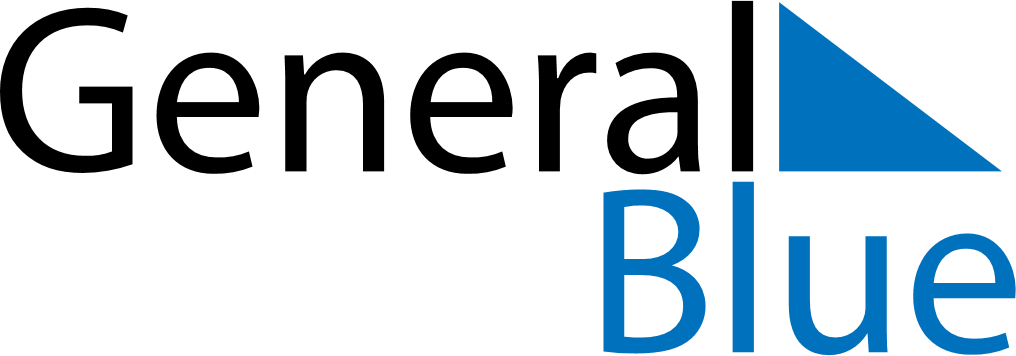 Weekly CalendarSeptember 10, 2023 - September 16, 2023Weekly CalendarSeptember 10, 2023 - September 16, 2023Weekly CalendarSeptember 10, 2023 - September 16, 2023Weekly CalendarSeptember 10, 2023 - September 16, 2023Weekly CalendarSeptember 10, 2023 - September 16, 2023Weekly CalendarSeptember 10, 2023 - September 16, 2023Weekly CalendarSeptember 10, 2023 - September 16, 2023SundaySep 10SundaySep 10MondaySep 11TuesdaySep 12WednesdaySep 13ThursdaySep 14FridaySep 15SaturdaySep 165 AM6 AM7 AM8 AM9 AM10 AM11 AM12 PM1 PM2 PM3 PM4 PM5 PM6 PM7 PM8 PM9 PM10 PM